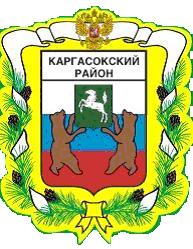 МУНИЦИПАЛЬНОЕ ОБРАЗОВАНИЕ «Каргасокский район»ТОМСКАЯ ОБЛАСТЬАДМИНИСТРАЦИЯ КАРГАСОКСКОГО РАЙОНАОб утверждении плана контрольных мероприятий органа внутреннего муниципального финансового контроля на 2016 год.В целях осуществления внутреннего муниципального финансового контроля в муниципальном образовании «Каргасокский район» 1.Утвердить План контрольных мероприятий органа внутреннего муниципального финансового контроля на 2016 год, согласно приложению к настоящему распоряжению.2.Ведущему специалисту по ревизионной работе органа Управления финансов АКР  обеспечить выполнение плана указанного в приложении.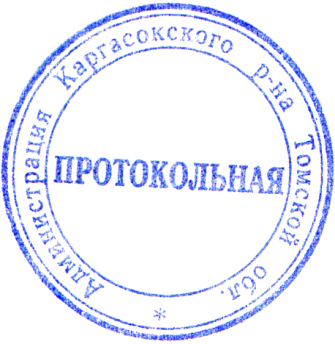 Глава Каргасокского района                                                                   А.П.АщеуловА.В.Черевко 8(38253) 2-16-82УТВЕРЖДЕНраспоряжением АдминистрацииКаргасокского районаот 30.11.2015 № 711Приложение № 1ПЛАН контрольных мероприятий органа внутреннего муниципального финансового контроля на 2016 годСогласовано:Начальник Управления финансов АКР                                  Т.В. АндрейчукНачальник ОКИБ и БУ  Управления финансов АКР                                                      Н.Ю. МалышеваРАСПОРЯЖЕНИЕРАСПОРЯЖЕНИЕРАСПОРЯЖЕНИЕ30.11.2015№ 711 с. Каргасокс. Каргасок№ п\пОбъект проверкиТема контрольного мероприятияВид контрольного мероприятияПроверяемыйпериодПериод проведения контрольного мероприятия1Администрация Средневасюганского сельского поселенияПроверка целевого и эффективного использования субсидий и иных межбюджетных трансфертов, выделенных из бюджета МО «Каргасокский район»Камеральная проверка2015 годЯнварь2Муниципальное учреждение Каргасокское автотранспортное предприятиеПроверка соблюдения условий, целей и порядка предоставления субсидий, связанных с осуществлением перевозок населения в границах МО «Каргасокский район», воздушным, водным и автомобильным транспортомВыездная проверка2015 годМарт3Местная общественная организация ветеранов и инвалидов Каргасокского района Томской областиПроверка соблюдения условий, целей и порядка предоставления субсидии социально ориентированной некоммерческой организации выделенной из бюджета МО «Каргасокский район»Выездная проверка2015 годАпрель4Муниципальное дошкольное общеобразовательное учреждение детский сад № 34 «Березка»Проверка соблюдения требований Федерального закона от 05.04.13г.  № 44-ФЗ «О контрактной системе в сфере закупок товаров, работ, услуг для обеспечения государственных и муниципальных нужд», в части применения заказчиком мер ответственности и совершения иных действий в случае нарушения поставщиком (подрядчиком, исполнением) условий контракта; соответствия поставленного товара, выполненной работы или оказанной услуги условиям контракта; соответствия использования поставленного товара, выполненной работы или оказанной услуги целям осуществления закупки. Выездная проверка2015 годМай5Муниципальное дошкольное общеобразовательное учреждение детский сад № 3 «Теремок»Проверка соблюдения требований Федерального закона от 05.04.13г.  № 44-ФЗ «О контрактной системе в сфере закупок товаров, работ, услуг для обеспечения государственных и муниципальных нужд», в части применения заказчиком мер ответственности и совершения иных действий в случае нарушения поставщиком (подрядчиком, исполнением) условий контракта; соответствия поставленного товара, выполненной работы или оказанной услуги условиям контракта; соответствия использования поставленного товара, выполненной работы или оказанной услуги целям осуществления закупки. Выездная проверка2015 годИюнь6Управление образования, опеки и попечительства МО «Каргасокский район»Проверка выделенных средств -на организацию отдыха детей в каникулярное время (Доп.ФК 617);-на выплату за работу в районных организационно-методических мероприятиях (Доп.ФК 620).-проверка соблюдения требований Федерального закона от 05.04.13г.  № 44-ФЗ «О контрактной системе в сфере закупок товаров, работ, услуг для обеспечения государственных и муниципальных нужд», в части применения заказчиком мер ответственности и совершения иных действий в случае нарушения поставщиком (подрядчиком, исполнением) условий контракта; соответствия поставленного товара, выполненной работы или оказанной услуги условиям контракта; соответствия использования поставленного товара, выполненной работы или оказанной услуги целям осуществления закупки.Выездная проверка2015 годИюль-август7Муниципальное дошкольное общеобразовательное учреждение детский сад № 15 «Ромашка»Проверка целевого и эффективного использования субсидий на возмещение затрат, доведенных на оказание (выполнение) услуг в соответствии с муниципальным заданием, проверка полноты и достоверности отчетности об исполнении муниципального заданияВыездная проверка2015 годОктябрь8Отдел культуры и туризма Администрации Каргасокского районаПроверка правильности отражения в бюджетной учете полученных и передаваемых субсидий и межбюджетных трансфертов на иные целиКамеральная проверка2015 годНоябрь9Муниципальное казенное учреждение «Управление жилищно-коммунального хозяйства и капитального строительства»Проверка соблюдения требований Федерального закона от 05.04.13г.  № 44-ФЗ «О контрактной системе в сфере закупок товаров, работ, услуг для обеспечения государственных и муниципальных нужд», в части применения заказчиком мер ответственности и совершения иных действий в случае нарушения поставщиком (подрядчиком, исполнением) условий контракта; соответствия поставленного товара, выполненной работы или оказанной услуги условиям контракта; соответствия использования поставленного товара, выполненной работы или оказанной услуги целям осуществления закупки.Камеральная проверка2015 годДекабрь